汕尾市地方标准DB 4415/T      —2023汕尾竹薯种植技术规程Code of plantation of Maranta arundinacea in the Shanwei2023年 10 月 6  日XXXX - XX - XX发布XXXX - XX - XX实施汕尾市市场监督管理局  发布前言本文件按照GB/T 1.1-2020《标准化工作导则 第1部分:标准化文件的结构和起草规则》的规定起草。本文件由汕尾市市场监督管理局提出并归口。本文件起草单位：广东省农业科学院作物研究所.本标准主要起草人：王继华、蔡时可、顾艳、梅瑜、徐世强、李静宇。汕尾竹薯种植技术规程范围本文件规定了汕尾竹薯的产地环境、栽培技术、病虫害防治、采收、运输、贮藏和包装等技术要求。本文件适用于竹薯规范化种植。规范性引用文件下列文件中的内容通过文中的规范性引用而构成本文件必不可少的条款。其中，注日期的引用文件，仅该日期对应的版本适用于本文件；不注日期的引用文件，其最新版本（包括所有的修改单）适用于本文件。GB/T 8321(所有部分) 农药合理使用准则NY/T 394 绿色食品 肥料使用准则NY/T 496 肥料合理使用准则 通则NY/T 1276 农药安全使用规范 总则NY/T 5010 无公害农产品 种植业产地环境条件3 术语和定义本文件没有需要界定的术语和定义。4 产地条件4.1  产地条件选择光照充足、排水良好，土层深厚约大于0.5 m的地块，土壤为弱酸性的沙壤土为宜。环境质量应符合NY/T 5010的规定。4.2  生产设施4.2.1  排灌设施根据地形条件，完善排水系统，视需要铺设滴灌系统。4.2.2  配套设施根据竹薯生产规模，建设和完善产区耕作道、田间工作室及贮藏库房等设施。5  栽培技术5.1 种苗选择选取健壮无病且直径2 cm以上竹薯种茎。5.2 种植5.2.1 整地深翻土层50 cm～70 cm，清除杂草石块，撒施腐熟有机肥300 kg/667m2～500 kg/667m2，复合肥（15～15～15）20 kg/667m2～50 kg/667m2，田间起垄，垄高为50 cm～70 cm，行距为100 cm～120 cm，中间开10cm～20 cm的种植沟。5.2.2 播种时间选择在2月下旬到3月上旬，将种茎摆放在垄上的种植沟中，间距30 cm～50 cm，覆土，压紧，深度4 cm～10 cm。5.3 栽培管理5.3.1 补种定植后30d检查死苗、病苗，1个月内及时补植适龄苗。5.3.2 给排水种苗定植后，保持根部基质湿润，忌涝。5.3.3 除草人工及时清除田间和田头的杂草。5.3.4 施肥肥料应符合NY/T 394的规定。追施复合肥。6 病虫害防治6.1 防治原则坚持“预防为主，综合防治”的植保工作方针，采取农业防治、物理防治、生物防治和化学防治结合的综合防控措施。应严格执行GB/T 8321和NY/T 1276相关规定，禁止使用剧毒、高毒、高残留的农药。选择高效施药器械，精准施药，在施药安全间隔期内禁止采收。6.2 农业防治   选择健壮、抗逆性强的种苗；营养袋的土进行消毒处理；定期清理田园杂草；避免连作。6.3 物理防治安装频振式杀虫灯诱杀鳞翅目和鞘翅目害虫；安装昆虫性信息素诱捕装置诱杀成虫。6.4 生物防治6.4.1 保护天敌在种植园周围种植蜜源植物，吸引天敌。6.4.2 释放寄生蜂防治鳞翅目和半翅目害虫在种植园中部悬挂赤眼蜂和蚜茧蜂卵卡，释放5卡～10卡（1卡为1000头）/667m2，释放2次，间隔5 d。释放10 d 内不得施用杀虫剂。6.4.3 喷施绿僵菌、白僵菌防治鳞翅目和鞘翅目害虫在害虫幼虫始发期，选择气候稳定的阴天，在植株的叶片干喷施绿僵菌或白僵菌可湿性粉剂稀释液。6.5 化学防治6.5.1霉霜病选用精甲霜灵、烯酰吗啉、代森锰锌、吡唑醚菌酯等一种或几种制剂喷雾，参考制剂标签说明使用。6.5.2炭疽病选用咪鲜胺、苯醚甲环唑、嘧菌酯、吡唑醚菌酯等一种或几种制剂喷雾，参考制剂标签说明使用。6.5.3根腐病选用福美双、丙环唑、噻菌铜、春雷霉素等一种或几种制剂灌根，参考制剂标签说明使用。6.5.4金龟子选择在金龟子化蛹前，选用氯氰菊酯、阿维·高氯、噻虫·高氯一种或几种制剂配成药液浇灌虫孔区，杀灭大部分幼虫。7 采收、运输、贮藏与包装7.1 采收12月左右，选择晴好天气适时收获。挖出地下部分的竹薯，收获时注意操作，防止破伤。7.2 运输运输工具应清洁、无污染，运输途中应防止日晒、雨淋、潮湿、损坏、污染。严禁与可能污染其品质的货物混装运输。7.3 贮藏采用沙藏方式存放在通风、荫凉，具有防潮、防水、防虫、防鼠、防晒设施的专用库房，库房内不得堆放其他工具、货物等。7.4 包装清除竹薯表面土壤，选用不易破损的环保材料制成的容器包装。长距离运输可包裹防挤压泡沫。—ICS  65.020CCS  B 31 4415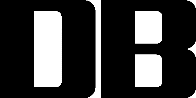 